Publicado en Barcelona el 05/06/2019 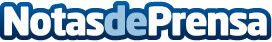 inbestMe, seleccionado por la UE para investigar la Inteligencia Artificial en la gestión patrimonialSe convierte en la primera Fintech española que participa de un proyecto de estas características en el marco del programa europeo Eurostars. El programa de la Comisión Europea para la investigación ha valorado la excelencia, capacidad de innovación y potencial de impacto socioeconómico del proyecto. El Robo Advisor con mayor personalización del mercado da un paso más en su estrategia para maximizar el rendimiento, minimizar el riesgo y facilitar la toma de decisiones a medida del clienteDatos de contacto:Dpto. de Prensa inbestMe 931 575 633Nota de prensa publicada en: https://www.notasdeprensa.es/inbestme-seleccionado-por-la-ue-para Categorias: Internacional Nacional Finanzas Telecomunicaciones Inteligencia Artificial y Robótica Emprendedores E-Commerce Software Dispositivos móviles http://www.notasdeprensa.es